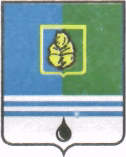 ПОСТАНОВЛЕНИЕАДМИНИСТРАЦИИ  ГОРОДА  КОГАЛЫМАХанты-Мансийского автономного округа - ЮгрыОт «26»  ноября  2015 г.                                                             №3423О внесении изменения в постановление Администрации города Когалымаот 21.10.2015 №3136В соответствии со статьёй 144 Трудового кодекса Российской Федерации, постановлением Правительства Ханты-Мансийского автономного округа – Югры от 13.04.2007 №97-п «Об утверждении Единых рекомендаций по построению отраслевых систем оплаты труда работников государственных учреждений, финансируемых из бюджета Ханты-Мансийского автономного округа – Югры», приказом культуры Ханты-Мансийского автономного           округа – Югры от 09.01.2013 №4-нп «Об утверждении примерных положений по оплате труда работников», Уставом города Когалыма, постановлением Администрации города Когалыма от 25.09.2015 №2883 «Об утверждении Положения об оплате труда и стимулирующих выплатах работников культуры и молодёжной политики города Когалыма»:В постановление Администрации города Когалыма от 21.10.2015 №3136 «О выплатах стимулирующего характера руководителям муниципальных учреждений культуры и молодежной политики города Когалыма» (далее - постановление) внести следующее изменение:1.1. В абзаце четвёртом пункта 2.1 приложения 1 к постановлению слова «главу Администрации города Когалыма» заменить словами «главу города Когалыма».1.2. Приложение 3 к постановлению изложить в редакции согласно приложению к настоящему постановлению.Отделу финансово-экономического обеспечения и контроля Администрации города Когалыма (А.А.Рябинина) направить в юридическое управление Администрации города Когалыма текст постановления и приложения к нему, его реквизиты, сведения об источнике официального опубликования в порядке и сроки, предусмотренные распоряжением Администрации города Когалыма от 19.06.2013 №149-р «О мерах по формированию регистра муниципальных нормативных правовых актов Ханты-Мансийского автономного округа – Югры» для дальнейшего направления в Управление государственной регистрации нормативных правовых актов Аппарата Губернатора Ханты-Мансийского автономного округа - Югры.Опубликовать настоящее постановление и приложения к нему в газете «Когалымский вестник» и разместить на официальном сайте Администрации города Когалыма в сети «Интернет» (www.admkogalym.ru).Контроль за выполнением постановления оставляю за собой.Главы города Когалыма						Н.Н.ПальчиковСогласовано:заместитель главы г.Когалыма		Т.И.Черныхзаместитель главы г.Когалыма		О.В.Мартынованачальник ЮУ					А.В.Косолаповначальник УКСиМП				Л.А.Юрьеваначальник УЭ					Е.Г.Загорскаядиректор МКУ «УОДОМС»			М.В.Владыкинаначальник ОО ЮУ				Д.А.ДидурПодготовлено:начальник ОФЭОиК				А.А.РябининаРазослать: ЮУ; КФ; УЭ; УКСиМП; ОФЭОиК; МБУ «Феникс»; МБУ «ЦБС»; МАУ «Метро»; МБУ «МВЦ»; МКУ «УОДОМС»; прокуратура; Консультант.Приложениек постановлению Администрациигорода Когалымаот 26.11.2015 №3423Форма отчетностиОтчёто выполнении целевых показателей эффективности работы учреждения и критериев оценки эффективности деятельности руководителя___________________________________________________________________________________________________________________(наименование учреждения)______________________________________________________________________________________________________________(Ф.И.О. руководителя)за______________ 201__ года(отчетный период)Отчёт предоставил:Руководитель Учреждения       ______________   /__________________/(Ф.И.О)                                                             (подпись)                (расшифровка подписи)М.П.№ п/пНаименование целевых показателей эффективности деятельности УчрежденияИсточник информации о выполнении показателяОценкаэффективности работы руководителя учрежденияОценкаэффективности работы руководителя учрежденияСогласование показателя должностными лицами и структурными подразделениями Администрации города КогалымаСогласование показателя должностными лицами и структурными подразделениями Администрации города КогалымаПодпись/РасшифровкаПримечание№ п/пНаименование целевых показателей эффективности деятельности УчрежденияИсточник информации о выполнении показателяфактическое значениепоказателяоценка достижения показателя, баллыСогласование показателя должностными лицами и структурными подразделениями Администрации города КогалымаСогласование показателя должностными лицами и структурными подразделениями Администрации города КогалымаПодпись/РасшифровкаПримечание1.Выполнение муниципального заданияОтчёт об исполнении муниципального задания за предыдущий, квартал, календарный план в процентахУправление культуры, спорта и молодежной политикиАдминистрации города Начальникуправлениямероприятий и отчёт о его исполненииКогалыма2.Отсутствие обоснованных претензий (жалоб) по оказанию муниципальных услуг от физических и юридических лиц (потребителей услуги)Информация учреждения по запросу Управления культуры, спорта и молодежной политикиАдминистрации города Когалымаотсутствует/имеетсяУправление культуры, спорта и молодежной политикиАдминистрации города КогалымаНачальникуправления3.Отсутствие несчастных случаев, производственного травматизма и профессиональных заболеванийОтсутствие извещение о наличиинесчастных случаев, производственного травматизма и профессиональных заболеванийотсутствует/имеетсяУправление экономики Администрации города КогалымаНачальникуправления4.Размещение информации на  Интернет-сайте учреждения и обеспечение его поддержки в актуальном Сайтучрежденияразмещается/не размещается;Управление культуры, спорта и молодежной политикиАдминистрации города Начальникуправлениясостоянии с целью информирования населения об оказании муниципальных услугКогалыма5.Размещение и поддержание в актуальном состоянии информации об учреждении на официальном портале www.bus.gov.ruИнформация об учреждении на сайтеразмещается/не размещается;Управление культуры, спорта и молодежной политики Администрации города КогалымаНачальникуправления6.Отсутствие замечаний по срокам и качеству предоставления установленной отчетности, информации по оперативным запросамОтсутствие служебных записок от должностных лиц отдела о несвоевременном и некачественном предоставленииустановленной отчетности, информации по оперативным запросамотсутствует/имеетсяОтдел финансово-экономического обеспечения и контроляАдминистрации города КогалымаНачальникотдела6.Отсутствие замечаний по срокам и качеству предоставления установленной отчетности, информации по оперативным запросамОтсутствие служебных записок от должностных лиц отдела о несвоевременном и некачественном предоставленииустановленной отчетности, информации по оперативным запросамотсутствует/имеетсяОтдел учёта и отчетности финансового обеспеченияНачальникотделаАдминистрации города Когалыма МКУ «УОДОМС»7.Отсутствие в отчетном периоде:- просроченной дебиторской и кредиторской задолженностиОтчёт «Сведения о состоянии дебиторской и кредиторской задолженности»за предыдущий квартал,данные программы 1 С Предприятие бюджет о наличии просроченной дебиторского, кредиторской задолженности на отчётную датуотсутствует/имеетсяОтдел учёта и отчетности финансового обеспеченияАдминистрации города Когалыма МКУ «УОДОМС»Начальникотдела8.Соблюдение сроков и порядка предоставления Плана финансово-хозяйственной деятельности учреждения в отдел финансово-экономического обеспечения и Отсутствие служебных записок от должностных лиц отдела о нарушении сроков и порядкапредоставления Плана финансово-хозяйственной деятельности соблюдены / не соблюденыОтдел финансово-экономического обеспечения и контроляАдминистрации города КогалымаНачальникотделаконтроля Администрации города Когалыма в соответствии с доведенными лимитамиучрежденияИтого количество балловИтого количество балловхххххх